Johnstown Common Council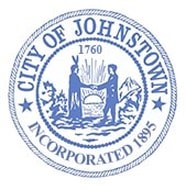 Business Meeting - Council Chambers, City HallTuesday, January 16, 2024 @ 6:00 p.m.AGENDAWe will broadcast using Facebook Live. The public can view the meeting from the official City of Johnstown Facebook page: City of Johnstown, New YorkCALL MEETING TO ORDER / PLEDGE OF ALLEGIANCEROLL CALL OF COUNCILPUBLIC SESSION – Any person wishing to address the Council regarding city business will be permitted to speak for three (3) minutes. A council member will monitor Facebook during the session and read comments to the Council. There is no exchange of dialogue during this portion of the meeting. Profane language, obscene conduct, or disruptive comments are not acceptable and will not be allowed.MAYOR’S STATE OF THE CITYAPPROVE MINUTESBusiness Meeting – December 18, 2023 Organizational Meeting – January 1, 2024APPROVE CLAIMS AND ACCOUNTSREPORTS FROM CITY DEPARTMENTSREPORTS FROM COUNCIL LIAISONSRESOLUTIONSAppointment – Joint Sewer BoardBudget TransferContract – Reimbursement from County for ambulance services SEQR - Comprehensive PlanDISCUSSION ANNOUNCEMENTSCity offices closed:Presidents’ Day; Monday, February 19th Business Meeting – Tuesday, February 20th EXECUTIVE SESSION – Only if necessaryADJOURN 